Selkirk High School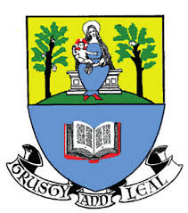 Course Choice Form for New S5 and S6 2021-22Guidance for students;S4 students moving into S5 must choose 6 options (one from each column A to F). Work based learning/study periods are available for students studying 5 Highers or in discussion with Pastoral teachers.S5 students moving into S6 must choose 6 points worth of subjects – the points value for each level can be found on the choice sheet. When choosing work based learning pupils are expected to have confirmed a placement and completed the necessary paperwork by 31st August 2021 otherwise they will need to choose another course. Wider Achievement options are available.  All S6 will be completing the Leadership Award Level 5/6 = 1 point.If you choose to do a Borders College Course (in Column F) you must apply separately to this and you must see your Guidance Teacher ASAP to complete this application which has to be sent off by 23rd April 2021. You will then be interviewed for a place and will find out if you are successful prior to the summer. S5 only - *Foundation Apprenticeships available: IT Software Development, Accountancy, Creative and Digital Media, Business Skills, Social Services – Children and Young People, Social Services – Health Care, Civil Engineering.Changes to course choice will only be considered until 31st August in discussion with Pastoral and SLT.Please bring this form with you to your Course Choice InterviewWhen do you plan to leave school? Please tick one box:   Summer 2021                   Christmas 2021                   2022                  Please write down what you intend to do when you leave school e.g. type of job, university/collegeParent/Carer Signature                                                                                                                                 DateGuidance Teacher SignatureColumn ASelect 1Column ASelect 1Column BSelect one  Column BSelect one  Column CSelect one  Column CSelect one  Column DSelect one  Column DSelect one  Column ESelect one  Column ESelect one  Column FSelect one  Column FSelect one  Level 4/5 (1 point)Level 4/5 (1 point)Level 4/5 (1 point)Level 4/5 (1 point)Level 4/5 (1 point)Level 4/5 (1 point)Level 4/5 (1 point)Level 4/5 (1 point)Level 4/5 (1 point)Level 4/5 (1 point)Level 4/5 (1 point)Level 4/5 (1 point)Maths (N5)Maths (N5)MusicArtPEMusicApplication of Maths (N5)Application of Maths (N5)Modern StudiesHistoryGeographyArtEnglish (N5)PEChemistryPhysicsBiologyBiologyBusiness ManagementEnglish/Media Studies/Scots Language Award (N4)Practical CookeryEnvironmental SciencePhysicsModern StudiesChemistryMedia StudiesHealth Sector EmployabilitySpanishPractical WoodworkingGraphic CommunicationPhotographyDramaDesign and ManufactureRural Pathway (only in discussion with Pastoral)English (N5)ScienceFrenchRural Skills - HorticultureYouth Achievement AwardHealth and Food TechnologyCyber SecurityCreative ThinkingMaths (N4 only)Higher (1.5 points)Higher (1.5 points)Higher (1.5 points)Higher (1.5 points)Higher (1.5 points)Higher (1.5 points)Higher (1.5 points)Higher (1.5 points)Higher (1.5 points)Higher (1.5 points)Higher (1.5 points)Higher (1.5 points)Human BiologyBusiness ManagementEnglishChemistryHistoryHuman BiologyGraphic CommunicationPhotographyGeographyPEHealth and Food TechnologyArtEnglishMathsMusicDesign and ManufactureSpanishMusicApplication of MathsMedia StudiesDramaArtModern StudiesPhysicsCreative ThinkingAdvanced Higher (2 points)Advanced Higher (2 points)Advanced Higher(2 points)Advanced Higher(2 points)Advanced Higher(2 points)Advanced Higher(2 points)Advanced Higher(2 points)Advanced Higher(2 points)Advanced Higher(2 points)Advanced Higher(2 points)Advanced Higher(2 points)Advanced Higher(2 points)Graphic CommunicationEnglish MathsArtChemistryHistory/Geography/Modern StudiesPhysicsBiologyMusicSpanishArtMusicYASS (2)YASS (2)YASS (2)YASS (2)YASS (2)YASS (2)College (1.5 points)Survival Cookery (0.5 points)Young Enterprise (1 point)Borders  College Course (including Foundation Apprenticeships* S5 only (2 points)):Study Skills (0)Study Skills (0)Study Skills (0) Study Skills (0)Study Skills (0)Study Skills (0)Work Based Learning (1)Work Based Learning (1)Work Based Learning (1)Work Based Learning (1)Work Based Learning (1)Work Based Learning (1)